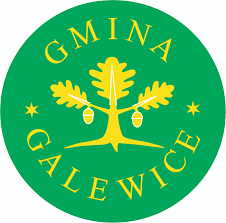 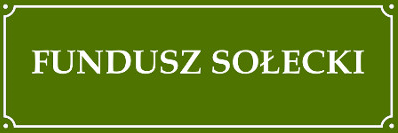 Galewice, 08.05.2023 r.RIiRG.3050-17.1.23ZAPYTANIE OFERTOWE Nr 30.2023Zamawiający:  Gmina Galewice, ul. Wieluńska 5 98-405 Galewice.Tryb udzielenia zamówienia:Do niniejszego postępowania nie stosuje się przepisów ustawy  z dnia 11 września 2019 r. – Prawo zamówień publicznych (t.j. Dz. U. z 2022 r. poz. 1710; zm.: Dz. U. z 2020 r. poz. 1517, z 2022 r. poz. 1812, poz. 1933 i poz. 2185 oraz z 2023 r. poz. 412).Postępowanie prowadzone jest na podstawie § 4 ust. 2 pkt 3 Regulaminu udzielania zamówień publicznych, których wartość nie przekracza wyrażonej w złotych równowartości kwoty 130 000 zł. w Gminie Galewice, wprowadzonego Zarządzeniem Nr 59.2022 Wójta Gminy Galewice z dnia 31 marca 2022 r.  Opis przedmiotu zamówienia:Instalacja klimatyzacji w budynku OSP w Ostrówku oraz w budynku OSP w Kaskach.Zakres przedmiotu zamówienia obejmuje instalację klimatyzacji w budynku OSP w Ostrówku oraz w budynku  OSP w Kaskach. Szczegółowy zakres prac w budynku OSP w Ostrówku polegać będzie na instalacji 2 kompletów klimatyzatorów kasetonowych preferowany typ super slim o wydajności chłodniczej min. 10,6 KW (1 komplet) oraz o wydajności grzewczej min.11,1 KW (1 komplet). W ramach zamówienia należy zamontować na suficie 2 szt. jednostki wewnętrznej oraz zamontować na zawiesiach na ścianie budynku 2 szt. jednostki zewnętrznej czynnik chłodniczy R32. Ponadto należy:- wykonać połączenie jednostki wewnętrznej z zewnętrzną rurami chłodniczymi, - rozprowadzić zasilania do jednostki zewnętrznej, - wykonać próżniowanie układu,- wykonać pomiar szczelności,- uruchomić układ. Szczegółowy zakres prac w budynku OSP w Kaskach polegać będzie na instalacji 1 kompletu klimatyzatora ściennego o wydajności chłodniczej min. 7 KW oraz o wydajności grzewczej min. 7,3 KW. W ramach zamówienia należy zamontować na ścianie 1 szt. jednostki wewnętrznej oraz należy zamontować na zawiesiach na ścianie budynku 1 szt. jednostki zewnętrznej czynnik chłodniczy R32. Ponadto należy:- wykonać połączenie jednostki wewnętrznej z zewnętrzną rurami chłodniczymi, - rozprowadzić zasilania do jednostki zewnętrznej, - wykonać próżniowanie układu, - wykonać pomiar szczelności układu,- uruchomić układ. Wykonawca zobowiązany jest w ramach niniejszego Zamówienia wykonać wszystkie prace zgodnie z obowiązującymi przepisami i normami, przy dołożeniu należytej staranności.Zaleca się, aby Wykonawca dokonał wizji lokalnej w terenie, w celu zapoznania się z miejscami realizacji przedmiotu zamówienia, jego zakresem, a także zdobył własną odpowiedzialność i ryzyko wszelkie dodatkowe informacje, które mogą być konieczne do przygotowania i wyceny oferty oraz zawarcia umowy i wykonania przedmiotu zamówienia.W zakres zamówienia wchodzą wszystkie prace, usługi i materiały konieczne do wykonania przedmiotu zamówienia. Wszystkie materiały i urządzenia niezbędne do wykonania zamówienia dostarcza Wykonawca.Zadanie realizowane ze środków funduszu sołeckiego Sołectwa Ostrówek pn. Instalacja klimatyzacji w budynku OSP w Ostrówku oraz ze środków funduszu sołeckiego Sołectwa Kaski  pn. Modernizacja budynku OSP w Kaskach.Sprzęt musi być fabrycznie nowy i sprawny technicznie.Przed przystąpieniem do realizacji przedmiotu zamówienia Zamawiający wskaże  miejsce wykonania prac. Dostawa i montaż sprzętu ma być dokonana w dni robocze w godzinach 8.00 – 15.00.Termin realizacji zamówienia.Termin realizacji zamówienia –  od podpisania umowy do dnia 30.09.2023r.Opis warunków płatności.Termin płatności faktury: min. 14 dni.Podstawą do wystawienia faktury i końcowego rozliczenia stanowi faktycznie zrealizowane zamówienie i protokół wykonania przedmiotu umowy. VI. Kryterium oceny ofert.1. Jedynym kryterium oceny ofert jest najniższa cena brutto za całość zamówienia.  VII. Termin gwarancjiZamawiający wymaga udzielenia minimum 12 miesięcy gwarancji na przedmiot zamówienia.VIII. Sposób przygotowania i złożenia oferty:Ofertę należy sporządzić wypełniając formularz ofertowy (zał. Nr 1). W załączonym formularzu ofertowym należy ponadto podać cenę brutto oferty dla każdego indywidualnie sołectwa.Ofertę można złożyć osobiście w sekretariacie pok. 208, lub przesłać za pośrednictwem poczty, kuriera na adres Gmina Galewice, ul. Wieluńska 5, 98-405 Galewice lub faksem (62/7838625) lub drogą elektroniczną na adres sekretariat@galewice.pl. W przypadku składania oferty pocztą należy opisać kopertę „Oferta cenowa na instalację klimatyzacji w budynku OSP w Ostrówku oraz w budynku OSP w Kaskach”.W przypadku składania oferty drogą elektroniczną wymagany jest skan wypełnionej i podpisanej oferty.Dokumenty składane w formie kserokopii muszą być potwierdzone za zgodność z oryginałem przez Wykonawcę.Wszystkie koszty związane z przygotowaniem oferty ponosi składający ofertę. Ofertę należy sporządzić w języku polskim pod rygorem nieważności.Wymaga się, aby wszelkie poprawki były dokonane w sposób czytelny oraz opatrzone podpisem osoby podpisującej ofertę.Oferty złożone po terminie nie będą rozpatrywane.Termin składania ofert: do dnia 16.05.2023 r. do godz. 1530Do oferty należy dołączyć wypełniony i podpisany formularz ofertowy (zał. Nr 1) oraz opis techniczny przedmiotu zamówienia. IX. Zastrzeżenia dodatkowe1. Wykonawca przygotowuje ofertę i uczestniczy w postępowaniu ofertowym na własny koszt. Oferentowi nie przysługują względem Zamawiającego żadne roszczenia związane z jego udziałem w niniejszym postępowaniu.2. Zamawiający zastrzega prawo unieważnienia postępowania bez podania przyczyny. Zapytanie ofertowe służy rozeznaniu rynku i nie zobowiązuje Zamawiającego do złożenia zamówienia.3. Osobą wyznaczoną do bezpośredniego kontaktowania się z Wykonawcami jest Katarzyna Owczarek- tel. 514953731.Załączniki:1.Formularz ofertowy – zał. Nr 1.………………………………………      (podpis Zamawiającego)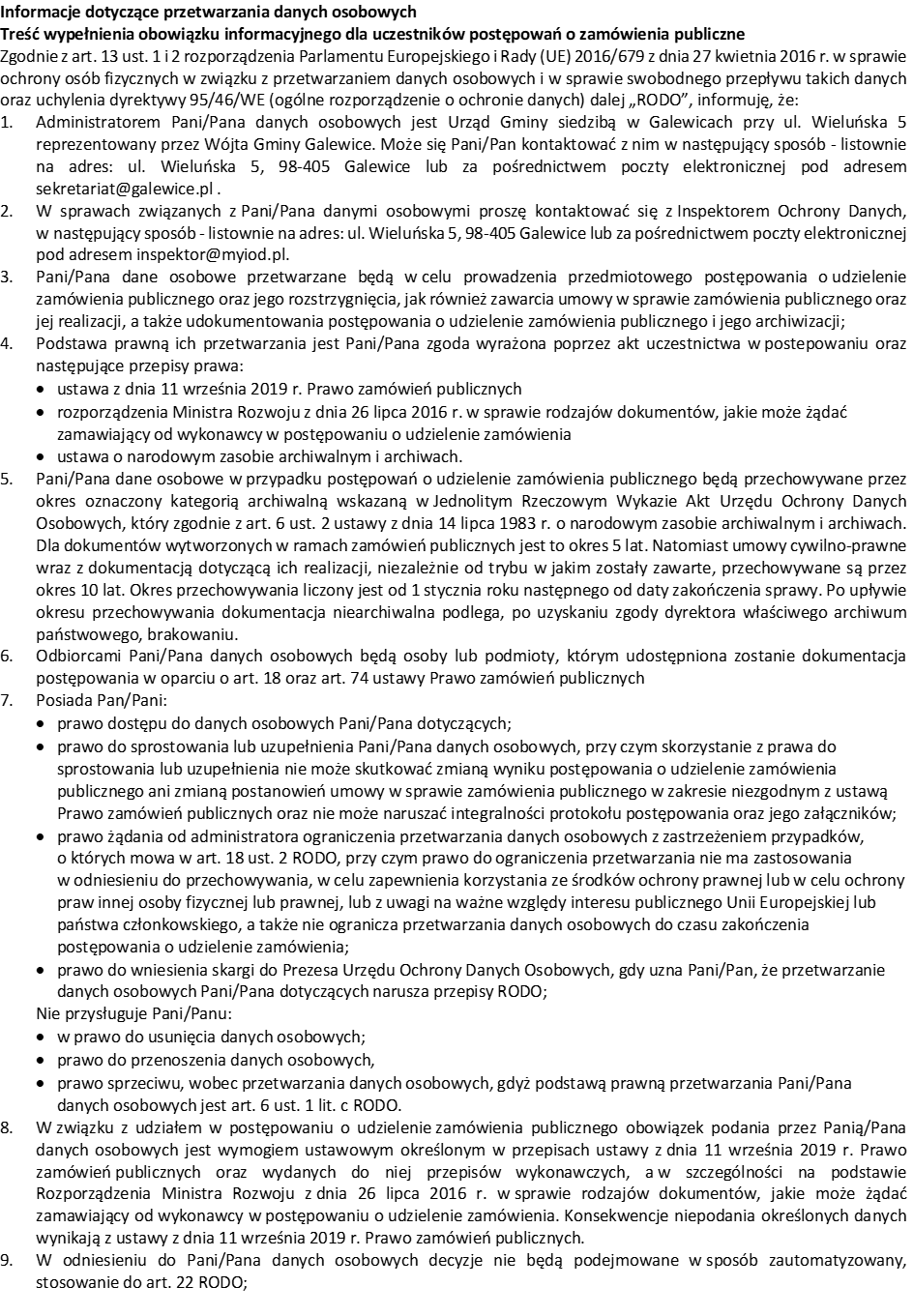 